Projects and Events:We concluded that the Sunshine Coast Food Bank and the Sunshine Coast Habitat for Humanity are our local projects for the yearOur international project is still in progressStarted emailing “penpals” in a school in Ndandini, KenyaSeptember:Participated in Clubs Day at Chatelech Secondary and had 29 students sign up to join our club. It was an impressive increase in active members since last year with only 7 members involved.December:6 of our members attended to the Richmond Interact Conference at Hugh Boyd Secondary School. We had the opportunity to meet with other clubs in District 5040 and work together in groups to solve environmental and human conflicts happening around the world. We had shifts to help at the kettle campaign at the entrance of Independent and raised over $500 for the Salvation ArmyHeld a successful Grade 6/7 Snow Globe Dance in the Chatelech gymnasium Participated in a collaborated event with the Elphinstone Interact Club and ran the concession at the SD 46 North vs. South Hockey Game. All proceeds were donated to the Sunshine Coast Food Bank. Fundraisers:Created a dance for majority of the elementary schools in the School District and raised over $650 for our local projectsWe are currently in the process of planning more fundraisers for the next upcoming monthsFuturePlans:Arrange a date to present cheques to the Sunshine Coast Food Bank and the Sunshine Coast Habitat for HumanityDiscuss with the club what our international cause will be and create goals for that projectPlanning on doing hot lunch once a month at Chatelech and depending on the success, possibly moving it to bi-weeklyHolding a spring dance for grades 6/7 and possibly a year end summer dance for grades 5/6/7A few of our members will be attending to the Environmental Peace and Sustainability Conference held in Vancouver on February 10thMembers of our club will also be attending to the District 5040 Peacing Together Conference in Squamish for a couple of days inMay. 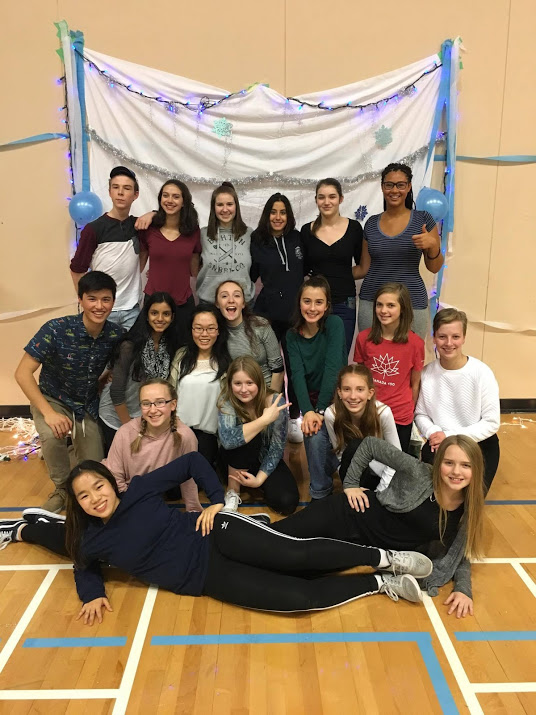 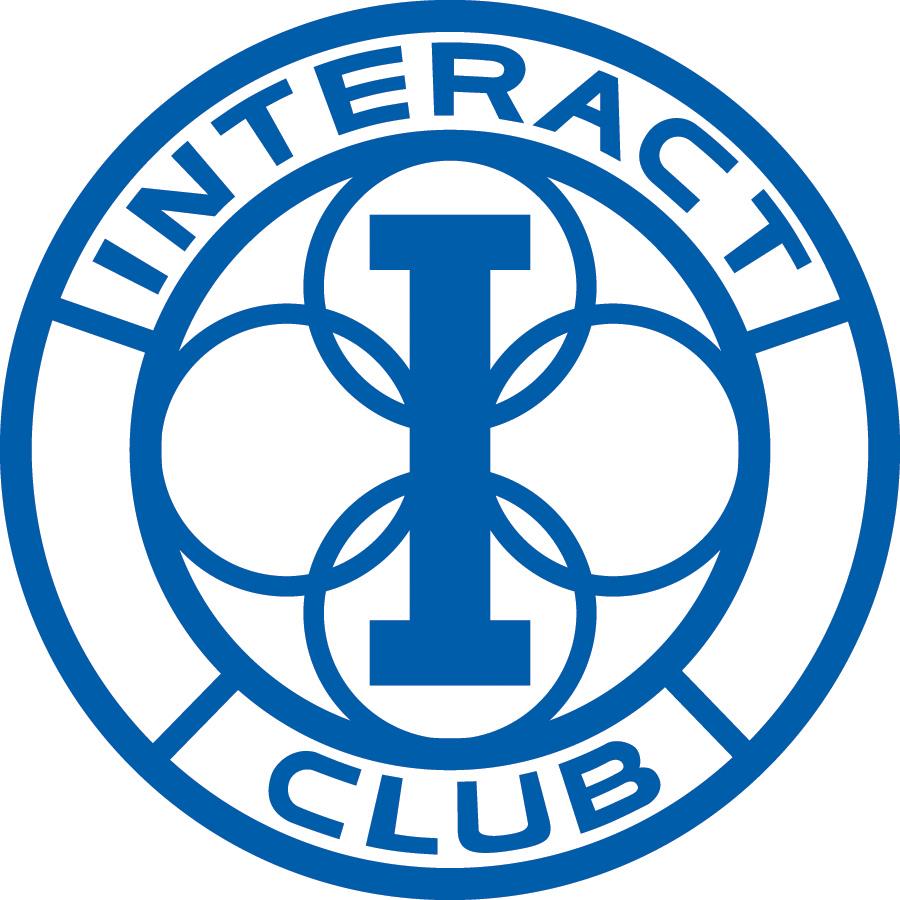 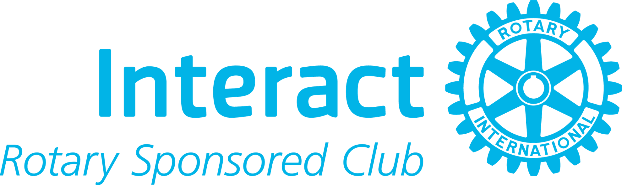 